平成３０年９月１日恵那商工会議所会  員  各  位　　　恵那商工会議所会員事業推進委員会副会頭　髙木　良直委 員 長　田口　優一第2７回恵那商工会議所ゴルフコンペのご案内　拝啓　時下益々ご清祥のこととお慶び申し上げます。平素は当所事業活動に格別のご高配を賜り、厚くお礼申し上げます。　さて、標題の件につきましてゴルフコンペを下記の通り開催することと致しましたので、会員の皆様におかれましては、是非この機会に参加者相互の交流・連携そして情報交換の機会としてご参加いただきますようご案内いたします。参加をご希望の方は下記申込書に必要事項をご記入の上申込み願います。敬具記【日　　　時】平成３０年１１月１９日（月）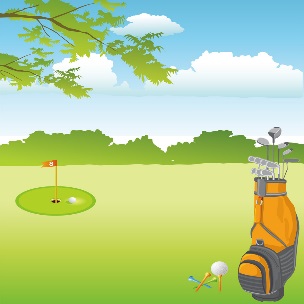 【場　　　所】恵那峡カントリークラブ【競技方法】１８ホールダブルペリア方式【競技人数】８０名（先着順にて締め切らせていただきます）【参　加　費】３，０００円（パーティ代含む）【プレー代】乗用カート、昼食、コース売店３ドリンク含む　　　　　　　メンバー　　５，６８０円　　　　　　　ビジター　　７，８００円　　　　　　　※キャディフィをご希望の方は別途料金（３，２４０円）がかかります。各特別賞を多数ご用意いたします。また参加者全員に参加賞をお渡しいたします。■恵那商工会議所　会員事業推進委員会　TEL0573(26)1211　担当：水垣………………………………………………………………………………………………………………………第27回恵那商工会議所ゴルフコンペ参加申込書※お送りいただきましたお客様の個人情報は、この事業以外には使用しません。お申込期限１０月２２日(月)　　　　ＦＡＸ０５７３（２５）６１７３ 　本件担当：水垣　　　　事業所名参加者氏名ＴＥＬ　　ＦＡＸ　　生年月日１男女Ｓ　　Ｈ　年　　月　　日２男女Ｓ　　Ｈ　年　　月　　日３男女Ｓ　　Ｈ　年　　月　　日４男女Ｓ　　Ｈ　年　　月　　日※キャディフィ（別途料金3,240円）ご希望の方は○印を付してください　⇒※キャディフィ（別途料金3,240円）ご希望の方は○印を付してください　⇒※キャディフィ（別途料金3,240円）ご希望の方は○印を付してください　⇒※キャディフィ（別途料金3,240円）ご希望の方は○印を付してください　⇒※キャディフィ（別途料金3,240円）ご希望の方は○印を付してください　⇒※キャディフィ（別途料金3,240円）ご希望の方は○印を付してください　⇒